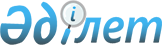 О районном бюджете Карасуского района на 2016-2018 годыРешение маслихата Карасуского района Костанайской области от 22 декабря 2015 года № 332. Зарегистрировано Департаментом юстиции Костанайской области 30 декабря 2015 года № 6113      В соответствии с подпунктом 1) пункта 1 статьи 6 Закона Республики Казахстан от 23 января 2001 года "О местном государственном управлении и самоуправлении в Республике Казахстан" Карасуский районный маслихат РЕШИЛ:

      1. Утвердить бюджет Карасуского района на 2016-2018 годы согласно приложениям 1, 2 и 3 соответственно, в том числе на 2016 год в следующих объемах:

      1) доходы – 2 954 680,3 тысячи тенге, в том числе по:

      налоговым поступлениям – 733 109,0 тысяч тенге;

      неналоговым поступлениям – 8 520,0 тысяч тенге;

      поступлениям от продажи основного капитала – 9 671,0 тысяча тенге;

      поступлениям трансфертов – 2 203 380,3 тысячи тенге;

      2) затраты – 3 052 531,6 тысячи тенге;

      3) чистое бюджетное кредитование – 21 478,0 тысяч тенге, в том числе:

      бюджетные кредиты – 33 907,0 тысяч тенге;

      погашение бюджетных кредитов – 12 429,0 тысяч тенге;

      4) сальдо по операциям с финансовыми активами – 0,0 тенге, в том числе:

      приобретение финансовых активов – 0,0 тенге;

      5) дефицит (профицит) бюджета – - 119 329,3 тысячи тенге;

      6) финансирование дефицита (использование профицита) бюджета – 119 329,3 тысячи тенге.

      Сноска. Пункт 1 в – редакции решения маслихата Карасуского района Костанайской области от 27.10.2016 № 60 (вводится в действие с 01.01.2016).

      2. Учесть, что в бюджете района на 2016 год предусмотрен объем субвенции, передаваемой из областного бюджета в сумме 1 393 886,0 тысяч тенге.

      3. Учесть, что в бюджете района на 2016 год предусмотрено поступление целевых текущих трансфертов из республиканского бюджета, в том числе:

      1) на реализацию государственного образовательного заказа в дошкольных организациях образования;

      2) содержание подразделений местных исполнительных органов агропромышленного комплекса;

      3) содержание штатной численности отделов регистрации актов гражданского состояния;

      4) переход на новую модель системы оплаты труда гражданских служащих, финансируемых из местных бюджетов, а также выплату им ежемесячной надбавки за особые условия труда к должностным окладам;

      5) повышение уровня оплаты труда административных государственных служащих;

      6) реализацию Плана мероприятий по обеспечению прав и улучшению качества жизни инвалидов в Республике Казахстан на 2012-2018 годы;

      7) внедрение обусловленной денежной помощи по проекту "Өрлеу";

      8) создание цифровой общеобразовательной инфраструктуры на 2016 год.

      Сноска. Пункт 3 с изменениями, внесенными решением маслихата Карасуского района Костанайской области от 27.10.2016 № 60 (вводится в действие с 01.01.2016).

      4. Предусмотреть в бюджете района на 2016 год поступление средств из республиканского бюджета на реализацию Дорожной карты занятости – 2020 в том числе на:

      1) реализацию мероприятий Дорожной карты занятости – 2020;

      2) исключен решением маслихата Карасуского района Костанайской области от 01.04.2016 № 11 (вводится в действие с 01.01.2016).

      Сноска. Пункт 4 с изменением, внесенным решением маслихата Карасуского района Костанайской области от 01.04.2016 № 11 (вводится в действие с 01.01.2016).

      5. Предусмотреть в бюджете района на 2016 год поступление средств из республиканского бюджета, бюджетных кредитов местным исполнительным органам для реализации мер социальной поддержки специалистов.

      6. Предусмотреть в бюджете района на 2016 год поступление сумм целевых трансфертов на развитие сельских населенных пунктов в рамках Дорожной карты занятости 2020, распределение указанного трансферта осуществляется на основании постановления акимата Карасуского района и софинансирование из областного бюджета.

      7. Предусмотреть в бюджете района на 2016 год целевые текущие трансферты и трансферты на развитие из областного бюджета, в том числе на:

      1) содержание ребенка (детей), переданного патронатным воспитателям в связи с передачей функций по оплате труда патронатным воспитателям путем перечисления денежных средств на его текущий счет на уровень районов и городов;

      2) оплату широкополосного Интернета в рамках программы системы электронного обучения;

      3) содержание детско-юношеских спортивных школ в связи с передачей функций по обеспечение деятельности районных и городских неспециализированных детско-юношеских спортивных школ на уровень районов и городов;

      4) осуществление поэтапного ежегодного закупа учебников в соответствии с графиком переиздания учебников.

      Сноска. Пункт 7 с изменениями, внесенными решением маслихата Карасуского района Костанайской области от 27.10.2016 № 60 (вводится в действие с 01.01.2016).

      8. исключен решением маслихата Карасуского района Костанайской области от 27.10.2016 № 60 (вводится в действие с 01.01.2016).

      9. Утвердить перечень бюджетных программ сел и сельских округов на 2016-2018 годы, согласно приложению 4.

      10. Утвердить перечень бюджетных программ, не подлежащих секвестру в процессе исполнения районного бюджета на 2016 год, согласно приложению 5.

      11.Утвердить распределение трансфертов органам местного самоуправления сел и сельских округов Карасуского района на 2016-2018 годы, согласно приложению 6.

      12. Настоящее решение вводится в действие с 1 января 2016 года.



      СОГЛАСОВАНО

      Исполняющий обязанности

      руководителя государственного

      учреждения "Отдел экономики

      и бюджетного планирования

      акимата Карасуского района"

      _______________ А. Казиев

      22 декабря 2015 года

 Районный бюджет на 2016 год      Сноска. Приложение 1 – в редакции решения маслихата Карасуского района Костанайской области от 27.10.2016 № 60 (вводится в действие с 01.01.2016).

 Районный бюджет на 2017 год      Сноска. Приложение 2 – в редакции решения маслихата Карасуского района Костанайской области от 27.10.2016 № 60 (вводится в действие с 01.01.2016).

 Районный бюджет на 2018 год Перечень бюджетных программ сел и сельских округов на 2016-2018 годы      Сноска. Приложение 4 – в редакции решения маслихата Карасуского района Костанайской области от 27.10.2016 № 60 (вводится в действие с 01.01.2016).

 Перечень бюджетных программ, не подлежащих секвестру в процессе исполнения районного бюджета на 2016 год Распределение трансфертов органам местного самоуправления сел и сельских округов Карасуского района на 2016-2018 годы      Сноска. Приложение 6 – в редакции решения маслихата Карасуского района Костанайской области от 27.10.2016 № 60 (вводится в действие с 01.01.2016).


					© 2012. РГП на ПХВ «Институт законодательства и правовой информации Республики Казахстан» Министерства юстиции Республики Казахстан
				
      Председатель семнадцатой

      сессии, секретарь

      Карасуского районного маслихата

С. Казиев
Приложение 1
к решению маслихата
от 22 декабря 2015 года № 332Категория

Категория

Категория

Категория

Категория

Категория

Категория

Сумма, тысяч тенге

Класс

Класс

Класс

Класс

Класс

Класс

Сумма, тысяч тенге

Подкласс

Подкласс

Подкласс

Подкласс

Сумма, тысяч тенге

Наименование

Сумма, тысяч тенге

1

2

2

3

3

4

5

6

I. Доходы

2954680,3

1

Налоговые поступления

733109,0

1

01

01

Подоходный налог

239637,0

1

01

01

2

2

Индивидуальный подоходный налог

239637,0

1

03

03

Социальный налог

160379,0

1

03

03

1

1

Социальный налог

160379,0

1

04

04

Налоги на собственность

190221,0

1

04

04

1

1

Налоги на имущество

108317,0

1

04

04

3

3

Земельный налог

6648,0

1

04

04

4

4

Налог на транспортные средства

54436,0

1

04

04

5

5

Единый земельный налог

20820,0

1

05

05

Внутренние налоги на товары, работы и услуги

139740,0

1

05

05

2

2

Акцизы

2500,0

1

05

05

3

3

Поступления за использование природных и других ресурсов

121631,0

1

05

05

4

4

Сборы за ведение предпринимательской и профессиональной деятельности

15445,0

1

05

05

5

5

Налог на игорный бизнес

164,0

1

07

07

Прочие налоги

50,0

1

07

07

1

1

Прочие налоги

50,0

1

08

08

Обязательные платежи, взимаемые за совершение юридически значимых действий и (или) выдачу документов уполномоченными на то государственными органами или должностными лицами

3082,0

1

08

08

1

1

Государственная пошлина

3082,0

2

Неналоговые поступления

8520,0

2

01

01

Доходы от государственной собственности

272,0

2

01

01

5

5

Доходы от аренды имущества, находящегося в государственной собственности

257,0

2

01

01

7

7

Вознаграждения по кредитам, выданным из государственного бюджета

12,0

2

01

01

9

9

Прочие доходы от государственной собственности

3,0

2

04

04

1

1

Штрафы, пени, санкции, взыскания, налагаемые государственными учреждениями, финансируемыми из государственного бюджета, а также содержащимися и финансируемыми из бюджета (сметы расходов) Национального Банка Республики Казахстан, за исключением поступлений от организаций нефтянного сектора

534,0

2

06

06

Прочие неналоговые поступления

7714,0

2

06

06

1

1

Прочие неналоговые поступления

7714,0

3

Поступления от продажи основного капитала

9671,0

3

01

01

Продажа государственного имущества, закрепленного за государственными учреждениями

3154,0

3

01

01

1

1

Продажа государственного имущества, закрепленного за государственными учреждениями

3154,0

3

03

03

Продажа земли и нематериальных активов

6517,0

3

03

03

1

1

Продажа земли

6418,0

3

03

03

2

2

Продажа нематериальных активов

99,0

4

Поступления трансфертов

2203380,3

4

02

02

Трансферты из вышестоящих органов государственного управления

2203380,3

4

02

02

2

2

Трансферты из областного бюджета

2203380,3

Функциональная группа

Функциональная группа

Функциональная группа

Функциональная группа

Функциональная группа

Функциональная группа

Функциональная группа

Сумма, тысяч тенге

Функциональная подгруппа

Функциональная подгруппа

Функциональная подгруппа

Функциональная подгруппа

Функциональная подгруппа

Функциональная подгруппа

Сумма, тысяч тенге

Администратор бюджетных программ

Администратор бюджетных программ

Администратор бюджетных программ

Администратор бюджетных программ

Администратор бюджетных программ

Сумма, тысяч тенге

Программа

Программа

Программа

Сумма, тысяч тенге

Наименование

Сумма, тысяч тенге

1

2

3

3

4

4

5

6

II. Затраты

3052531,6

01

Государственные услуги общего характера

447106,2

1

Представительные, исполнительные и другие органы, выполняющие общие функции государственного управления

316081,9

112

112

Аппарат маслихата района (города областного значения)

15202,5

001

001

Услуги по обеспечению деятельности маслихата района (города областного значения)

15202,5

122

122

Аппарат акима района (города областного значения)

93192,0

001

001

Услуги по обеспечению деятельности акима района (города областного значения)

92932,0

003

003

Капитальные расходы государственного органа

260,0

123

123

Аппарат акима района в городе, города районного значения, поселка, села, сельского округа

207687,4

001

001

Услуги по обеспечению деятельности акима района в городе, города районного значения, поселка, села, сельского округа

201128,4

022

022

Капитальные расходы государственного органа

6559,0

2

Финансовая деятельность

21405,0

452

452

Отдел финансов района (города областного значения)

21405,0

001

001

Услуги по реализации государственной политики в области исполнения бюджета и управления коммунальной собственностью района (города областного значения)

16523,9

003

003

Проведение оценки имущества в целях налогооблажения

2757,1

010

010

Приватизация, управление коммунальным имуществом, постприватизационная деятельность и регулирование споров, связанных с этим

1474,0

018

018

Капитальные расходы государственного органа

650,0

5

Планирование и статистическая деятельность

13109,0

453

453

Отдел экономики и бюджетного планирования района (города областного значения)

13109,0

001

001

Услуги по реализации государственной политики в области формирования и развития экономической политики, системы государственного планирования

13109,0

9

Прочие государственные услуги общего характера

96510,3

454

454

Отдел предпринимательства и сельского хозяйства района (города областного значения)

27384,2

001

001

Услуги по реализации государственной политики на местном уровне в области развития предпринимательства и сельского хозяйства

27384,2

458

458

Отдел жилищно-коммунального хозяйства, пассажирского транспорта и автомобильных дорог района (города областного значения)

69126,1

001

001

Услуги по реализации государственной политики на местном уровне в области жилищно-коммунального хозяйства, пассажирского транспорта и автомобильных дорог

9013,7

067

067

Капитальные расходы подведомственных государственных учреждений и организаций

60112,4

02

Оборона

6720,0

1

Военные нужды

4617,0

122

122

Аппарат акима района (города областного значения)

4617,0

005

005

Мероприятия в рамках исполнения всеобщей воинской обязанности

4617,0

2

Организация работы по чрезвычайным ситуациям

2103,0

122

122

Аппарат акима района (города областного значения)

2103,0

006

006

Предупреждение и ликвидация чрезвычайных ситуаций масштаба района (города областного значения)

2103,0

04

Образование

2081688,8

1

Дошкольное воспитание и обучение

201376,1

464

464

Отдел образования района (города областного значения)

201376,1

009

009

Обеспечение деятельности организаций дошкольного воспитания и обучения

88455,9

040

040

Реализация государственного образовательного заказа в дошкольных организациях образования

112920,2

2

Начальное, основное среднее и общее среднее образование

1820173,4

464

464

Отдел образования района (города областного значения)

1783859,4

003

003

Общеобразовательное обучение

1727250,2

006

006

Дополнительное образование для детей

56609,2

465

465

Отдел физической культуры и спорта района (города областного значения)

36314,0

017

017

Дополнительное образование для детей и юношества по спорту

36314,0

9

Прочие услуги в области образования

60139,3

464

464

Отдел образования района (города областного значения)

60139,3

001

001

Услуги по реализации государственной политики на местном уровне в области образования

12639,0

005

005

Приобретение и доставка учебников, учебно-методических комплексов для государственных учреждений образования района (города областного значения)

20358,4

015

015

Ежемесячные выплаты денежных средств опекунам (попечителям) на содержание ребенка-сироты (детей-сирот), и ребенка (детей), оставшегося без попечения родителей

11171,2

067

067

Капитальные расходы подведомственных государственных учреждений и организаций

15970,7

06

Социальная помощь и социальное обеспечение

78205,0

1

Социальное обеспечение

17546,6

451

451

Отдел занятости и социальных программ района (города областного значения)

11643,3

005

005

Государственная адресная социальная помощь

2145,2

016

016

Государственные пособия на детей до 18 лет

9392,1

025

025

Внедрение обусловленной денежной помощи по проекту Өрлеу

106,0

464

464

Отдел образования района (города областного значения)

5903,3

030

030

Содержание ребенка (детей), переданного патронатным воспитателям

5903,3

2

Социальная помощь

36403,6

451

451

Отдел занятости и социальных программ района (города областного значения)

36403,6

002

002

Программа занятости

8644,0

007

007

Социальная помощь отдельным категориям нуждающихся граждан по решениям местных представительных органов

11231,1

010

010

Материальное обеспечение детей - инвалидов, воспитывающихся и обучающихся на дому

1285,4

014

014

Оказание социальной помощи нуждающимся гражданам на дому

12138,9

017

017

Обеспечение нуждающихся инвалидов обязательными гигиеническими средствами и предоставление услуг специалистами жестового языка, индивидуальными помощниками в соответствии с индивидуальной программой реабилитации инвалида

3104,2

9

Прочие услуги в области социальной помощи и социального обеспечения

24254,8

451

451

Отдел занятости и социальных программ района (города областного значения)

24254,8

001

001

Услуги по реализации государственной политики на местном уровне в области обеспечения занятости и реализации социальных программ для населения

21992,0

011

011

Оплата услуг по зачислению, выплате и доставке пособий и других социальных выплат

327,8

050

050

Реализация Плана мероприятий по обеспечению прав и улучшению качества жизни инвалидов в Республике Казахстан на 2012 – 2018 годы

1935,0

07

Жилищно-коммунальное хозяйство

49616,9

1

Жилищное хозяйство

15380,9

123

123

Аппарат акима района в городе, города районного значения, поселка, села, сельского округа

7290,0

027

027

Ремонт и благоустройство объектов в рамках развития городов и сельских населенных пунктов по Дорожной карте занятости 2020

7290,0

455

455

Отдел культуры и развития языков района (города областного значения)

692,3

024

024

Ремонт объектов в рамках развития городов и сельских населенных пунктов по Дорожной карте занятости 2020

692,3

458

458

Отдел жилищно-коммунального хозяйства, пассажирского транспорта и автомобильных дорог района (города областного значения)

1387,2

003

003

Организация сохранения государственного жилищного фонда

757,2

041

041

Ремонт и благоустройство объектов в рамках развития городов и сельских населенных пунктов по Дорожной карте занятости 2020

630,0

464

464

Отдел образования района (города областного значения)

6011,4

026

026

Ремонт объектов в рамках развития городов и сельских населенных пунктов по Дорожной карте занятости 2020

6011,4

2

Коммунальное хозяйство

4360,0

466

466

Отдел архитектуры, градостроительства и строительства района (города областного значения)

4360,0

058

058

Развитие системы водоснабжения и водоотведения в сельских населенных пунктах

4360,0

3

Благоустройство населенных пунктов

20876,0

123

123

Аппарат акима района в городе, города районного значения, поселка, села, сельского округа

20876,0

008

008

Освещение улиц населенных пунктов

13013,5

009

009

Обеспечение санитарии населенных пунктов

5721,0

010

010

Содержание мест захоронений и погребение безродных

150,0

011

011

Благоустройство и озеленение населенных пунктов

1991,5

08

Культура, спорт, туризм и информационное пространство

218286,8

1

Деятельность в области культуры

94930,8

455

455

Отдел культуры и развития языков района (города областного значения)

94930,8

003

003

Поддержка культурно-досуговой работы

94930,8

2

Спорт

29265,0

465

465

Отдел физической культуры и спорта района (города областного значения)

29265,0

001

001

Услуги по реализации государственной политики на местном уровне в сфере физической культуры и спорта

9603,0

005

005

Развитие массового спорта и национальных видов спорта

10204,0

006

006

Проведение спортивных соревнований на районном (города областного значения) уровне

1617,0

007

007

Подготовка и участие членов сборных команд района (города областного значения) по различным видам спорта на областных спортивных соревнованиях

7841,0

3

Информационное пространство

70542,1

455

455

Отдел культуры и развития языков района (города областного значения)

64753,1

006

006

Функционирование районных (городских) библиотек

58607,1

007

007

Развитие государственного языка и других языков народа Казахстана

6146,0

456

456

Отдел внутренней политики района (города областного значения)

5789,0

002

002

Услуги по проведению государственной информационной политики

5789,0

9

Прочие услуги по организации культуры, спорта, туризма и информационного пространства

23548,9

455

455

Отдел культуры и развития языков района (города областного значения)

9051,0

001

001

Услуги по реализации государственной политики на местном уровне в области развития языков и культуры

9051,0

456

456

Отдел внутренней политики района (города областного значения)

14497,9

001

001

Услуги по реализации государственной политики на местном уровне в области информации, укрепления государственности и формирования социального оптимизма граждан

7471,7

003

003

Реализация мероприятий в сфере молодежной политики

6820,4

006

006

Капитальные расходы государственного органа

205,8

10

Сельское, водное, лесное, рыбное хозяйство, особо охраняемые природные территории, охрана окружающей среды и животного мира, земельные отношения

104215,0

1

Сельское хозяйство

45296,5

453

453

Отдел экономики и бюджетного планирования района (города областного значения)

11599,0

099

099

Реализация мер по оказанию социальной поддержки специалистов

11599,0

473

473

Отдел ветеринарии района (города областного значения)

33697,5

001

001

Услуги по реализации государственной политики на местном уровне в сфере ветеринарии

11559,5

007

007

Организация отлова и уничтожения бродячих собак и кошек

800,0

009

009

Проведение ветеринарных мероприятий по энзоотическим болезням животных

1638,0

047

047

Возмещение владельцам стоимости обезвреженных (обеззараженных) и переработанных без изъятия животных, продукции и сырья животного происхождения, представляющих опасность для здоровья животных и человека

19700,0

6

Земельные отношения

13720,5

463

463

Отдел земельных отношений района (города областного значения)

13720,5

001

001

Услуги по реализации государственной политики в области регулирования земельных отношений на территории района (города областного значения)

13611,5

007

007

Капитальные расходы государственного органа

109,0

9

Прочие услуги в области сельского, водного, лесного, рыбного хозяйства, охраны окружающей среды и земельных отношений

45198,0

473

473

Отдел ветеринарии района (города областного значения)

45198,0

011

011

Проведение противоэпизоотических мероприятий

45198,0

11

Промышленность, архитектурная, градостроительная и строительная деятельность

6264,3

2

Архитектурная, градостроительная и строительная деятельность

6264,3

466

466

Отдел архитектуры, градостроительства и строительства района (города областного значения)

6264,3

001

001

Услуги по реализации государственной политики в области строительства, улучшения архитектурного облика городов, районов и населенных пунктов области и обеспечению рационального и эффективного градостроительного освоения территории района (города областного значения)

6264,3

12

Транспорт и коммуникации

53925,0

1

Автомобильный транспорт

53925,0

123

123

Аппарат акима района в городе, города районного значения, поселка, села, сельского округа

8089,0

013

013

Обеспечение функционирования автомобильных дорог в городах районного значения, поселках, селах, сельских округах

8089,0

458

458

Отдел жилищно-коммунального хозяйства, пассажирского транспорта и автомобильных дорог района (города областного значения)

45836,0

023

023

Обеспечение функционирования автомобильных дорог

45836,0

14

Обслуживание долга

15,8

1

Обслуживание долга

15,8

452

452

Отдел финансов района (города областного значения)

15,8

013

013

Обслуживание долга местных исполнительных органов по выплате вознаграждений и иных платежей по займам из областного бюджета

15,8

15

Трансферты

15487,8

1

Трансферты

15487,8

452

452

Отдел финансов района (города областного значения)

15487,8

006

006

Возврат неиспользованных (недоиспользованных) целевых трансфертов

4040,2

051

051

Трансферты органам местного самоуправления

11447,6

III Чистое бюджетное кредитование

21478,0

Бюджетные кредиты

33907,0

10

Сельское, водное, лесное, рыбное хозяйство, особо охраняемые природные территории, охрана окружающей среды и животного мира, земельные отношения

33907,0

1

Сельское хозяйство

33907,0

453

453

Отдел экономики и бюджетного планирования района (города областного значения)

33907,0

006

006

Бюджетные кредиты для реализации мер социальной поддержки специалистов

33907,0

5

Погашение бюджетных кредитов

12429,0

01

Погашение бюджетных кредитов

12429,0

1

1

Погашение бюджетных кредитов, выданных из государственного бюджета

12429,0

13

13

Погашение бюджетных кредитов, выданных из местного бюджета физическим лицам

12429,0

V. Дефицит (профицит) бюджета

-119329,3

VI. Финансирование дефицита (использование профицита) бюджета

119329,3

7

Поступления займов

33907,0

01

Внутренние государственные займы

33907,0

2

2

Договоры займа

33907,0

03

03

Займы, получаемые местным исполнительным органом района (города областного значения)

33907,0

16

Погашение займов

12429,0

1

Погашение займов

12429,0

452

452

Отдел финансов района (города областного значения)

12429,0

008

008

Погашение долга местного исполнительного органа перед вышестоящим бюджетом

12429,0

Движение остатков бюджетных средств

97851,3

8

Используемые остатки бюджетных средств

97851,3

01

Остатки бюджетных средств

97851,3

1

1

Свободные остатки бюджетных средств

97851,3

Приложение 2
к решению маслихата
от 22 декабря 2015 года № 332Категория

Категория

Категория

Категория

Категория

Категория

Категория

Сумма, тысяч тенге

Класс

Класс

Класс

Класс

Класс

Сумма, тысяч тенге

Подкласс

Подкласс

Подкласс

Подкласс

Сумма, тысяч тенге

Специфика

Специфика

Специфика

Сумма, тысяч тенге

Наименование

Сумма, тысяч тенге

1

1

2

3

4

4

5

6

I. Доходы

2690694,0

1

1

Налоговые поступления

780682,0

1

1

01

Подоходный налог

246269,0

1

1

01

2

Индивидуальный подоходный налог

246269,0

1

1

03

Социальный налог

184379,0

1

1

03

1

Социальный налог

184379,0

1

1

04

Налоги на собственность

188123,0

1

1

04

1

Налоги на имущество

109471,0

1

1

04

3

Земельный налог

2968,0

1

1

04

4

Налог на транспортные средства

54864,0

1

1

04

5

Единый земельный налог

20820,0

1

1

05

Внутренние налоги на товары, работы и услуги

158781,0

1

1

05

2

Акцизы

2500,0

1

1

05

3

Поступления за использование природных и других ресурсов

139080,0

1

1

05

4

Сборы за ведение предпринимательской и профессиональной деятельности

17014,0

1

1

05

5

Налог на игорный бизнес

187,0

1

1

07

Прочие налоги

48,0

1

1

07

1

Прочие налоги

48,0

1

1

08

Обязательные платежи, взимаемые за совершение юридически значимых действий и (или) выдачу документов уполномоченными на то государственными органами или должностными лицами

3082,0

1

1

08

1

Государственная пошлина

3082,0

2

2

Неналоговые поступления

20611,0

2

2

01

Доходы от государственной собственности

343,0

2

2

01

5

Доходы от аренды имущества, находящегося в государственной собственности

343,0

2

2

04

1

Штрафы, пени, санкции, взыскания, налагаемые государственными учреждениями, финансируемыми из государственного бюджета, а также содержащимися и финансируемыми из бюджета (сметы расходов) Национального Банка Республики Казахстан, за исключением поступлений от организаций нефтянного сектора

52,0

2

2

06

Прочие неналоговые поступления

20216,0

2

2

06

1

Прочие неналоговые поступления

20216,0

3

3

Поступления от продажи основного капитала

9982,0

3

3

03

Продажа земли и нематериальных активов

9982,0

3

3

03

1

Продажа земли

9982,0

4

4

Поступления трансфертов

1879419,0

4

4

02

Трансферты из вышестоящих органов государственного управления

1879419,0

4

4

02

2

Трансферты из областного бюджета

312206,0

4

4

02

2

03

03

Субвенции

1567213

Функциональная группа

Функциональная группа

Функциональная группа

Функциональная группа

Функциональная группа

Функциональная группа

Функциональная группа

Сумма, тысяч тенге

Функциональная подгруппа

Функциональная подгруппа

Функциональная подгруппа

Функциональная подгруппа

Функциональная подгруппа

Функциональная подгруппа

Сумма, тысяч тенге

Администратор бюджетных программ

Администратор бюджетных программ

Администратор бюджетных программ

Администратор бюджетных программ

Сумма, тысяч тенге

Программа

Программа

Сумма, тысяч тенге

Наименование

Сумма, тысяч тенге

1

2

2

3

3

4

5

6

II. Затраты

2690694

01

Государственные услуги общего характера

306023,0

1

1

Представительные, исполнительные и другие органы, выполняющие общие функции государственного управления

252176,0

112

112

Аппарат маслихата района (города областного значения)

13395,0

001

Услуги по обеспечению деятельности маслихата района (города областного значения)

13395,0

122

122

Аппарат акима района (города областного значения)

68773,0

001

Услуги по обеспечению деятельности акима района (города областного значения)

68773,0

123

123

Аппарат акима района в городе, города районного значения, поселка, села, сельского округа

170008,0

001

Услуги по обеспечению деятельности акима района в городе, города районного значения, поселка, села, сельского округа

170008,0

2

2

Финансовая деятельность

14635,0

452

452

Отдел финансов района (города областного значения)

14635,0

001

Услуги по реализации государственной политики в области исполнения бюджета и управления коммунальной собственностью района (города областного значения)

13723,0

010

Приватизация, управление коммунальным имуществом, постприватизационная деятельность и регулирование споров, связанных с этим

912,0

5

5

Планирование и статистическая деятельность

10506,0

453

453

Отдел экономики и бюджетного планирования района (города областного значения)

10506,0

001

Услуги по реализации государственной политики в области формирования и развития экономической политики, системы государственного планирования

10506,0

9

9

Прочие государственные услуги общего характера

28706,0

454

454

Отдел предпринимательства и сельского хозяйства района (города областного значения)

22086,0

001

Услуги по реализации государственной политики на местном уровне в области развития предпринимательства и сельского хозяйства

22086,0

458

458

Отдел жилищно-коммунального хозяйства, пассажирского транспорта и автомобильных дорог района (города областного значения)

6620,0

001

Услуги по реализации государственной политики на местном уровне в области жилищно-коммунального хозяйства, пассажирского транспорта и автомобильных дорог

6620,0

02

Оборона

7576,0

1

1

Военные нужды

5326,0

122

122

Аппарат акима района (города областного значения)

5326,0

005

Мероприятия в рамках исполнения всеобщей воинской обязанности

5326,0

2

2

Организация работы по чрезвычайным ситуациям

2250,0

122

122

Аппарат акима района (города областного значения)

2250,0

006

Предупреждение и ликвидация чрезвычайных ситуаций масштаба района (города областного значения)

2250,0

04

Образование

1552324,0

1

1

Дошкольное воспитание и обучение

65542,0

464

464

Отдел образования района (города областного значения)

65542,0

009

Обеспечение деятельности организаций дошкольного воспитания и обучения

65542,0

2

2

Начальное, основное среднее и общее среднее образование

1421785,0

464

464

Отдел образования района (города областного значения)

1421785,0

003

Общеобразовательное обучение

1377183,0

006

Дополнительное образование для детей

44602,0

9

9

Прочие услуги в области образования

64997,0

464

464

Отдел образования района (города областного значения)

64997,0

001

Услуги по реализации государственной политики на местном уровне в области образования

12328,0

005

Приобретение и доставка учебников, учебно-методических комплексов для государственных учреждений образования района (города областного значения)

29168,0

015

Ежемесячные выплаты денежных средств опекунам (попечителям) на содержание ребенка-сироты (детей-сирот), и ребенка (детей), оставшегося без попечения родителей

13501,0

067

Капитальные расходы подведомственных государственных учреждений и организаций

10000,0

06

Социальная помощь и социальное обеспечение

85959,0

1

1

Социальное обеспечение

22619,0

451

451

Отдел занятости и социальных программ района (города областного значения)

17821,0

005

Государственная адресная социальная помощь

3584,0

016

Государственные пособия на детей до 18 лет

14237,0

464

464

Отдел образования района (города областного значения)

4798,0

030

Содержание ребенка (детей), переданного патронатным воспитателям

4798,0

2

2

Социальная помощь

44868,0

451

451

Отдел занятости и социальных программ района (города областного значения)

44868,0

002

Программа занятости

18178,0

007

Социальная помощь отдельным категориям нуждающихся граждан по решениям местных представительных органов

15565,0

010

Материальное обеспечение детей - инвалидов, воспитывающихся и обучающихся на дому

1226,0

014

Оказание социальной помощи нуждающимся гражданам на дому

7532,0

017

Обеспечение нуждающихся инвалидов обязательными гигиеническими средствами и предоставление услуг специалистами жестового языка, индивидуальными помощниками в соответствии с индивидуальной программой реабилитации инвалида

2367,0

9

9

Прочие услуги в области социальной помощи и социального обеспечения

18472,0

451

451

Отдел занятости и социальных программ района (города областного значения)

18472,0

001

Услуги по реализации государственной политики на местном уровне в области обеспечения занятости и реализации социальных программ для населения

17914,0

011

Оплата услуг по зачислению, выплате и доставке пособий и других социальных выплат

558,0

07

Жилищно-коммунальное хозяйство

322456,0

1

1

Жилищное хозяйство

299268,0

458

458

Отдел жилищно-коммунального хозяйства, пассажирского транспорта и автомобильных дорог района (города областного значения)

193,0

003

Организация сохранения государственного жилищного фонда

193,0

2

2

Коммунальное хозяйство

299075,0

466

466

Отдел архитектуры, градостроительства и строительства района (города областного значения)

299075,0

058

Развитие системы водоснабжения и водоотведения в сельских населенных пунктах

299075,0

3

3

Благоустройство населенных пунктов

23188,0

123

123

Аппарат акима района в городе, города районного значения, поселка, села, сельского округа

23188,0

008

Освещение улиц населенных пунктов

16871,0

009

Обеспечение санитарии населенных пунктов

6122,0

010

Содержание мест захоронений и погребение безродных

195,0

08

Культура, спорт, туризм и информационное пространство

182306,0

1

1

Деятельность в области культуры

75881,0

455

455

Отдел культуры и развития языков района (города областного значения)

75881,0

003

Поддержка культурно-досуговой работы

75881,0

2

2

Спорт

26413,0

465

465

Отдел физической культуры и спорта района (города областного значения)

26413,0

001

Услуги по реализации государственной политики на местном уровне в сфере физической культуры и спорта

7770,0

005

Развитие массового спорта и национальных видов спорта

8523,0

006

Проведение спортивных соревнований на районном (города областного значения) уровне

1730,0

007

Подготовка и участие членов сборных команд района (города областного значения) по различным видам спорта на областных спортивных соревнованиях

8390,0

3

3

Информационное пространство

61356,0

455

455

Отдел культуры и развития языков района (города областного значения)

53490,0

006

Функционирование районных (городских) библиотек

47732,0

007

Развитие государственного языка и других языков народа Казахстана

5758,0

456

456

Отдел внутренней политики района (города областного значения)

7866,0

002

Услуги по проведению государственной информационной политики

7866,0

9

9

Прочие услуги по организации культуры, спорта, туризма и информационного пространства

18656,0

455

455

Отдел культуры и развития языков района (города областного значения)

7193,0

001

Услуги по реализации государственной политики на местном уровне в области развития языков и культуры

7193,0

456

456

Отдел внутренней политики района (города областного значения)

11463,0

001

Услуги по реализации государственной политики на местном уровне в области информации, укрепления государственности и формирования социального оптимизма граждан

5608,0

003

Реализация мероприятий в сфере молодежной политики

5855,0

10

Сельское, водное, лесное, рыбное хозяйство, особо охраняемые природные территории, охрана окружающей среды и животного мира, земельные отношения

94113,0

1

1

Сельское хозяйство

38659,0

453

453

Отдел экономики и бюджетного планирования района (города областного значения)

12607,0

099

Реализация мер по оказанию социальной поддержки специалистов

12607,0

473

473

Отдел ветеринарии района (города областного значения)

26052,0

001

Услуги по реализации государственной политики на местном уровне в сфере ветеринарии

5710,0

006

Организация санитарного убоя больных животных

19700,0

007

Организация отлова и уничтожения бродячих собак и кошек

642,0

6

6

Земельные отношения

10256,0

463

463

Отдел земельных отношений района (города областного значения)

10256,0

001

Услуги по реализации государственной политики в области регулирования земельных отношений на территории района (города областного значения)

10256,0

9

9

Прочие услуги в области сельского, водного, лесного, рыбного хозяйства, охраны окружающей среды и земельных отношений

45198,0

473

473

Отдел ветеринарии района (города областного значения)

45198,0

011

Проведение противоэпизоотических мероприятий

45198,0

11

Промышленность, архитектурная, градостроительная и строительная деятельность

4892,0

2

2

Архитектурная, градостроительная и строительная деятельность

4892,0

466

466

Отдел архитектуры, градостроительства и строительства района (города областного значения)

4892,0

001

Услуги по реализации государственной политики в области строительства, улучшения архитектурного облика городов, районов и населенных пунктов области и обеспечению рационального и эффективного градостроительного освоения территории района (города областного значения)

4892,0

12

Транспорт и коммуникации

95533,0

1

1

Автомобильный транспорт

95533,0

123

123

Аппарат акима района в городе, города районного значения, поселка, села, сельского округа

8655,0

013

Обеспечение функционирования автомобильных дорог в городах районного значения, поселках, селах, сельских округах

8655,0

458

458

Отдел жилищно-коммунального хозяйства, пассажирского транспорта и автомобильных дорог района (города областного значения)

86878,0

023

Обеспечение функционирования автомобильных дорог

86878,0

13

Прочие

30293,0

9

9

Прочие

30293,0

123

123

Аппарат акима района в городе, города районного значения, поселка, села, сельского округа

25493,0

040

Реализация мер по содействию экономическому развитию регионов в рамках Программы "Развитие регионов"

25493,0

452

452

Отдел финансов района (города областного значения)

4800,0

012

Резерв местного исполнительного органа района (города областного значения)

4800,0

15

Трансферты

9219,0

1

1

Трансферты

9219,0

452

452

Отдел финансов района (города областного значения)

9219,0

051

Трансферты органам местного самоуправления

9219,0

III.Чистое бюджетное кредитование

25146,0

Бюджетные кредиты

34997,0

10

Сельское, водное, лесное, рыбное хозяйство, особо охраняемые природные территории, охрана окружающей среды и животного мира, земельные отношения

34997,0

1

1

Сельское хозяйство

34997,0

453

453

Отдел экономики и бюджетного планирования района (города областного значения)

34997,0

006

Бюджетные кредиты для реализации мер социальной поддержки специалистов

34997,0

5

Погашение бюджетных кредитов

9851,0

01

01

Погашение бюджетных кредитов

9851,0

1

1

Погашение бюджетных кредитов, выданных из государственного бюджета

9851,0

13

Погашение бюджетных кредитов, выданных из местного бюджета физическим лицам

9851,0

V. Дефицит (профицит) бюджета

-25146,0

VI. Финансирование дефицита (использование профицита) бюджета

25146,0

7

Поступления займов

34997,0

01

01

Внутренние государственные займы

34997,0

2

2

Договоры займа

34997,0

03

Займы, получаемые местным исполнительным органом района (города областного значения)

34997,0

16

Погашение займов

9851,0

1

1

Погашение займов

9851,0

452

452

Отдел финансов района (города областного значения)

9851,0

008

Погашение долга местного исполнительного органа перед вышестоящим бюджетом

9851,0

8

Используемые остатки бюджетных средств

0,0

01

01

Остатки бюджетных средств

0,0

1

1

Свободные остатки бюджетных средств

0,0

Приложение 3
к решению маслихата
от 22 декабря 2015 года № 332Категория

Категория

Категория

Категория

Категория

Сумма, тысяч тенге

Класс

Класс

Класс

Класс

Сумма, тысяч тенге

Подкласс

Подкласс

Подкласс

Сумма, тысяч тенге

Специфика

Специфика

Сумма, тысяч тенге

Наименование

Сумма, тысяч тенге

I. Доходы

2337801,0

1

Налоговые поступления

948612,0

1

01

Подоходный налог

346269,0

1

01

2

Индивидуальный подоходный налог

346269,0

1

03

Социальный налог

252309,0

1

03

1

Социальный налог

252309,0

1

04

Налоги на собственность

188123,0

1

04

1

Налоги на имущество

109471,0

1

04

3

Земельный налог

2968,0

1

04

4

Налог на транспортные средства

54864,0

1

04

5

Единый земельный налог

20820,0

1

05

Внутренние налоги на товары, работы и услуги

158781,0

1

05

2

Акцизы

2500,0

1

05

3

Поступления за использование природных и других ресурсов

139080,0

1

05

4

Сборы за ведение предпринимательской и профессиональной деятельности

17014,0

1

05

5

Налог на игорный бизнес

187,0

1

07

Прочие налоги

48,0

1

07

1

Прочие налоги

48,0

1

08

Обязательные платежи, взимаемые за совершение юридически значимых действий и (или) выдачу документов уполномоченными на то государственными органами или должностными лицами

3082,0

1

08

1

Государственная пошлина

3082,0

2

Неналоговые поступления

20611,0

2

01

Доходы от государственной собственности

343,0

2

01

5

Доходы от аренды имущества, находящегося в государственной собственности

343,0

2

04

1

Штрафы, пени, санкции, взыскания, налагаемые государственными учреждениями, финансируемыми из государственного бюджета, а также содержащимися и финансируемыми из бюджета (сметы расходов) Национального Банка Республики Казахстан, за исключением поступлений от организаций нефтянного сектора

52,0

2

06

Прочие неналоговые поступления

20216,0

2

06

1

Прочие неналоговые поступления

20216,0

3

Поступления от продажи основного капитала

9982,0

3

03

Продажа земли и нематериальных активов

9982,0

3

03

1

Продажа земли

9982,0

4

Поступления трансфертов

1358596,0

4

02

Трансферты из вышестоящих органов государственного управления

1358596,0

4

02

2

Трансферты из областного бюджета

4964,0

4

02

3

Субвенции

1353632

Функциональная группа

Функциональная группа

Функциональная группа

Функциональная группа

Функциональная группа

Сумма, тысяч тенге

Функциональная подгруппа

Функциональная подгруппа

Функциональная подгруппа

Функциональная подгруппа

Сумма, тысяч тенге

Администратор бюджетных программ

Администратор бюджетных программ

Администратор бюджетных программ

Сумма, тысяч тенге

Программа

Программа

Сумма, тысяч тенге

Наименование

Сумма, тысяч тенге

II. Затраты

2337801,0

01

Государственные услуги общего характера

306023,0

1

Представительные, исполнительные и другие органы, выполняющие общие функции государственного управления

252176,0

112

Аппарат маслихата района (города областного значения)

13395,0

001

Услуги по обеспечению деятельности маслихата района (города областного значения)

13395,0

122

Аппарат акима района (города областного значения)

68773,0

001

Услуги по обеспечению деятельности акима района (города областного значения)

68773,0

123

Аппарат акима района в городе, города районного значения, поселка, села, сельского округа

170008,0

001

Услуги по обеспечению деятельности акима района в городе, города районного значения, поселка, села, сельского округа

170008,0

2

Финансовая деятельность

14635,0

452

Отдел финансов района (города областного значения)

14635,0

001

Услуги по реализации государственной политики в области исполнения бюджета и управления коммунальной собственностью района (города областного значения)

13723,0

010

Приватизация, управление коммунальным имуществом, постприватизационная деятельность и регулирование споров, связанных с этим

912,0

5

Планирование и статистическая деятельность

10506,0

453

Отдел экономики и бюджетного планирования района (города областного значения)

10506,0

001

Услуги по реализации государственной политики в области формирования и развития экономической политики, системы государственного планирования

10506,0

9

Прочие государственные услуги общего характера

28706,0

454

Отдел предпринимательства и сельского хозяйства района (города областного значения)

22086,0

001

Услуги по реализации государственной политики на местном уровне в области развития предпринимательства и сельского хозяйства

22086,0

458

Отдел жилищно-коммунального хозяйства, пассажирского транспорта и автомобильных дорог района (города областного значения)

6620,0

001

Услуги по реализации государственной политики на местном уровне в области жилищно-коммунального хозяйства, пассажирского транспорта и автомобильных дорог

6620,0

02

Оборона

7576,0

1

Военные нужды

5326,0

122

Аппарат акима района (города областного значения)

5326,0

005

Мероприятия в рамках исполнения всеобщей воинской обязанности

5326,0

2

Организация работы по чрезвычайным ситуациям

2250,0

122

Аппарат акима района (города областного значения)

2250,0

006

Предупреждение и ликвидация чрезвычайных ситуаций масштаба района (города областного значения)

2250,0

04

Образование

1495877,0

1

Дошкольное воспитание и обучение

65542,0

464

Отдел образования района (города областного значения)

65542,0

009

Обеспечение деятельности организаций дошкольного воспитания и обучения

65542,0

2

Начальное, основное среднее и общее среднее образование

1365338,0

464

Отдел образования района (города областного значения)

1365338,0

003

Общеобразовательное обучение

1320736,0

006

Дополнительное образование для детей

44602,0

9

Прочие услуги в области образования

64997,0

464

Отдел образования района (города областного значения)

64997,0

001

Услуги по реализации государственной политики на местном уровне в области образования

12328,0

005

Приобретение и доставка учебников, учебно-методических комплексов для государственных учреждений образования района (города областного значения)

29168,0

015

Ежемесячная выплата денежных средств опекунам (попечителям) на содержание ребенка-сироты (детей-сирот), и ребенка (детей), оставшегося без попечения родителей

13501,0

067

Капитальные расходы подведомственных государственных учреждений и организаций

10000,0

06

Социальная помощь и социальное обеспечение

88588,0

1

Социальное обеспечение

24033,0

451

Отдел занятости и социальных программ района (города областного значения)

19069,0

005

Государственная адресная социальная помощь

3835,0

016

Государственные пособия на детей до 18 лет

15234,0

464

Отдел образования района (города областного значения)

4964,0

030

Содержание ребенка (детей), переданного патронатным воспитателям

4964,0

2

Социальная помощь

46044,0

451

Отдел занятости и социальных программ района (города областного значения)

46044,0

002

Программа занятости

18178,0

007

Социальная помощь отдельным категориям нуждающихся граждан по решениям местных представительных органов

16655,0

010

Материальное обеспечение детей - инвалидов, воспитывающихся и обучающихся на дому

1312,0

014

Оказание социальной помощи нуждающимся гражданам на дому

7532,0

017

Обеспечение нуждающихся инвалидов обязательными гигиеническими средствами и предоставление услуг специалистами жестового языка, индивидуальными помощниками в соответствии с индивидуальной программой реабилитации инвалида

2367,0

9

Прочие услуги в области социальной помощи и социального обеспечения

18511,0

451

Отдел занятости и социальных программ района (города областного значения)

18511,0

001

Услуги по реализации государственной политики на местном уровне в области обеспечения занятости и реализации социальных программ для населения

17914,0

011

Оплата услуг по зачислению, выплате и доставке пособий и других социальных выплат

597,0

07

Жилищно-коммунальное хозяйство

23381,0

1

Жилищное хозяйство

193,0

458

Отдел жилищно-коммунального хозяйства, пассажирского транспорта и автомобильных дорог района (города областного значения)

193,0

003

Организация сохранения государственного жилищного фонда

193,0

3

Благоустройство населенных пунктов

23188,0

123

Аппарат акима района в городе, города районного значения, поселка, села, сельского округа

23188,0

008

Освещение улиц населенных пунктов

16871,0

009

Обеспечение санитарии населенных пунктов

6122,0

010

Содержание мест захоронений и погребение безродных

195,0

08

Культура, спорт, туризм и информационное пространство

182306,0

1

Деятельность в области культуры

75881,0

455

Отдел культуры и развития языков района (города областного значения)

75881,0

003

Поддержка культурно-досуговой работы

75881,0

2

Спорт

26413,0

465

Отдел физической культуры и спорта района (города областного значения)

26413,0

001

Услуги по реализации государственной политики на местном уровне в сфере физической культуры и спорта

7770,0

005

Развитие массового спорта и национальных видов спорта

8523,0

006

Проведение спортивных соревнований на районном (города областного значения) уровне

1730,0

007

Подготовка и участие членов сборных команд района (города областного значения) по различным видам спорта на областных спортивных соревнованиях

8390,0

3

Информационное пространство

61356,0

455

Отдел культуры и развития языков района (города областного значения)

53490,0

006

Функционирование районных (городских) библиотек

47732,0

007

Развитие государственного языка и других языков народа Казахстана

5758,0

456

Отдел внутренней политики района (города областного значения)

7866,0

002

Услуги по проведению государственной информационной политики

7866,0

9

Прочие услуги по организации культуры, спорта, туризма и информационного пространства

18656,0

455

Отдел культуры и развития языков района (города областного значения)

7193,0

001

Услуги по реализации государственной политики на местном уровне в области развития языков и культуры

7193,0

456

Отдел внутренней политики района (города областного значения)

11463,0

001

Услуги по реализации государственной политики на местном уровне в области информации, укрепления государственности и формирования социального оптимизма граждан

5608,0

003

Реализация мероприятий в сфере молодежной политики

5855,0

10

Сельское, водное, лесное, рыбное хозяйство, особо охраняемые природные территории, охрана окружающей среды и животного мира, земельные отношения

94113,0

1

Сельское хозяйство

38659,0

453

Отдел экономики и бюджетного планирования района (города областного значения)

12607,0

099

Реализация мер по оказанию социальной поддержки специалистов

12607,0

473

Отдел ветеринарии района (города областного значения)

26052,0

001

Услуги по реализации государственной политики на местном уровне в сфере ветеринарии

5710,0

006

Организация санитарного убоя больных животных

19700,0

007

Организация отлова и уничтожения бродячих собак и кошек

642,0

6

Земельные отношения

10256,0

463

Отдел земельных отношений района (города областного значения)

10256,0

001

Услуги по реализации государственной политики в области регулирования земельных отношений на территории района (города областного значения)

10256,0

9

Прочие услуги в области сельского, водного, лесного, рыбного хозяйства, охраны окружающей среды и земельных отношений

45198,0

473

Отдел ветеринарии района (города областного значения)

45198,0

011

Проведение противоэпизоотических мероприятий

45198,0

11

Промышленность, архитектурная, градостроительная и строительная деятельность

4892,0

2

Архитектурная, градостроительная и строительная деятельность

4892,0

466

Отдел архитектуры, градостроительства и строительства района (города областного значения)

4892,0

001

Услуги по реализации государственной политики в области строительства, улучшения архитектурного облика городов, районов и населенных пунктов области и обеспечению рационального и эффективного градостроительного освоения территории района (города областного значения)

4892,0

12

Транспорт и коммуникации

95533,0

1

Автомобильный транспорт

95533,0

123

Аппарат акима района в городе, города районного значения, поселка, села, сельского округа

8655,0

013

Обеспечение функционирования автомобильных дорог в городах районного значения, поселках, селах, сельских округах

8655,0

458

Отдел жилищно-коммунального хозяйства, пассажирского транспорта и автомобильных дорог района (города областного значения)

86878,0

023

Обеспечение функционирования автомобильных дорог

86878,0

13

Прочие

30293,0

9

Прочие

30293,0

123

Аппарат акима района в городе, города районного значения, поселка, села, сельского округа

25493,0

040

Реализация мер по содействию экономическому развитию регионов в рамках Программы "Развитие регионов"

25493,0

452

Отдел финансов района (города областного значения)

4800,0

012

Резерв местного исполнительного органа (города областного значения)

4800,0

15

Трансферты

9219,0

1

Трансферты

9219,0

452

Отдел финансов района (города областного значения)

9219,0

051

Трансферты органам местного самоуправления

9219,0

III. Чистое бюджетное кредитование

25146,0

Бюджетные кредиты

34997,0

10

Сельское, водное, лесное, рыбное хозяйство, особо охраняемые природные территории, охрана окружающей среды и животного мира, земельные отношения

34997,0

1

Сельское хозяйство

34997,0

453

Отдел экономики и бюджетного планирования района (города областного значения)

34997,0

006

Бюджетные кредиты для реализации мер социальной поддержки специалистов

34997,0

5

Погашение бюджетных кредитов

9851,0

01

Погашение бюджетных кредитов

9851,0

1

Погашение бюджетных кредитов, выданных из государственного бюджета

9851,0

013

Погашение бюджетных кредитов, выданных из местного бюджета физическим лицам

9851,0

V. Дефицит (профицит) бюджета

-25146,0

VI. Финансирование дефицита (использование профицита) бюджета

25146,0

7

Поступления займов

34997,0

01

Внутренние государственные займы

34997,0

2

Договоры займа

34997,0

003

Займы, получаемые местным исполнительным органом района (города областного значения)

34997,0

16

Погашение займов

9851,0

1

Погашение займов

9851,0

452

Отдел финансов района (города областного значения)

9851,0

008

Погашение долга местного исполнительного органа перед вышестоящим бюджетом

9851,0

8

Используемые остатки бюджетных средств

0,0

01

Остатки бюджетных средств

0,0

1

Свободные остатки бюджетных средств

0,0

Приложение 4
к решению маслихата
от 22 декабря 2015 года № 332Функциональная группа

Функциональная группа

Функциональная группа

Функциональная группа

Функциональная группа

2016 год

2017 год

2018 год

Функциональная подгруппа

Функциональная подгруппа

Функциональная подгруппа

Функциональная подгруппа

2016 год

2017 год

2018 год

Администратор бюджетных программ

Администратор бюджетных программ

Администратор бюджетных программ

2016 год

2017 год

2018 год

Программа

Программа

2016 год

2017 год

2018 год

Наименование

2016 год

2017 год

2018 год

1

2

3

4

5

6

7

8

01

Государственные услуги общего характера

207687,4

170008,0

170008,0

1

Представительные, исполнительные и другие органы, выполняющие общие функции государственного управления

207687,4

170008,0

170008,0

123

Аппарат акима района в городе, города районного значения, поселка, села, сельского округа

207687,4

170008,0

170008,0

001

Услуги по обеспечению деятельности акима района в городе, города районного значения, поселка, села, сельского округа

201128,4

170008,0

170008,0

в том числе по администраторам программ:

Государственное учреждение "Аппарат акима Айдарлинского сельского округа"

9504,0

8135,0

8135,0

Государственное учреждение "Аппарат акима Белорусского сельского округа"

8708,8

7636,0

7636,0

Государственное учреждение "Аппарат акима Восточного сельского округа"

11095,0

9400,0

9400,0

Государственное учреждение "Аппарат акима села Жалгыскан"

7347,0

6470,0

6470,0

Государственное учреждение "Аппарат акима села Жамбыл"

8761,8

7766,0

7766,0

Государственное учреждение"Аппарат акима Железнодорожного сельского округа"

12796,7

10896,0

10896,0

Государственное учреждение "Аппарат акима Ильичевского сельского округа"

7244,0

6254,0

6254,0

Государственное учреждение "Аппарат акима Карамырзинского сельского округа"

9070,0

7610,0

7610,0

Государственное учреждение "Аппарат акима села Карасу"

25512,1

20112,0

20112,0

Государственное учреждение "Аппарат акима села Койбагар"

10888,0

9571,0

9571,0

Государственное учреждение "Аппарат акима Люблинского сельского округа"

10140,0

8685,0

8685,0

Государственное учреждение "Аппарат акима села Новопавловка"

9687,8

8079,0

8079,0

Государственное учреждение "Аппарат акима Новоселовского сельского округа"

7049,0

6049,0

6049,0

Государственное учреждение "Аппарат акима села Октябрьское"

14727,2

12258,0

12258,0

Государственное учреждение "Аппарат акима села Павловское"

8805,0

7324,0

7324,0

Государственное учреждение "Аппарат акима Ушаковского сельского округа"

8800,0

7617,0

7617,0

Государственное учреждение "Аппарат акима Целинного сельского округа"

10865,0

9046,0

9046,0

Государственное учреждение "Аппарат акима Челгашинского сельского округа"

11381,0

9636,0

9636,0

Государственное учреждение "Аппарат акима Черняевского сельского округа"

8746,0

7464,0

7464,0

022

Капитальные расходы государственного органа

6559,0

Государственное учреждение "Аппарат акима Айдарлинского сельского округа"

250,0

Государственное учреждение "Аппарат акима Белорусского сельского округа"

250,0

Государственное учреждение "Аппарат акима Восточного сельского округа"

250,0

Государственное учреждение "Аппарат акима села Жалгыскан"

250,0

Государственное учреждение "Аппарат акима села Жамбыл"

250,0

Государственное учреждение"Аппарат акима Железнодорожного сельского округа"

250,0

Государственное учреждение "Аппарат акима Ильичевского сельского округа"

250,0

Государственное учреждение "Аппарат акима Карамырзинского сельского округа"

250,0

Государственное учреждение "Аппарат акима села Карасу"

450,0

Государственное учреждение "Аппарат акима села Койбагар"

250,0

Государственное учреждение "Аппарат акима Люблинского сельского округа"

250,0

Государственное учреждение "Аппарат акима села Новопавловка"

250,0

Государственное учреждение "Аппарат акима Новоселовского сельского округа"

250,0

Государственное учреждение "Аппарат акима села Октябрьское"

1859,0

Государственное учреждение "Аппарат акима села Павловское"

250,0

Государственное учреждение "Аппарат акима Ушаковского сельского округа"

250,0

Государственное учреждение "Аппарат акима Целинного сельского округа"

250,0

Государственное учреждение "Аппарат акима Челгашинского сельского округа"

250,0

Государственное учреждение "Аппарат акима Черняевского сельского округа"

250,0

07

Благоустройство населенных пунктов

20876,0

23188,0

23188,0

3

Благоустройство населенных пунктов

20876,0

23188,0

23188,0

123

Аппарат акима района в городе, города районного значения, поселка, села, сельского округа

20876,0

23188,0

23188,0

008

Освещение улиц населенных пунктов

13013,5

16871,0

16871,0

Государственное учреждение "Аппарат акима Восточного сельского округа"

704,0

753,0

753,0

Государственное учреждение "Аппарат акима села Жалгыскан"

1373,0

2111,0

2111,0

Государственное учреждение "Аппарат акима села Жамбыл"

504,0

539,0

539,0

Государственное учреждение "Аппарат акима Железнодорожного сельского округа"

920,0

770,0

770,0

Государственное учреждение "Аппарат акима села Карасу"

5008,0

5359,0

5359,0

Государственное учреждение "Аппарат акима села Койбагар"

723,0

774,0

774,0

Государственное учреждение "Аппарат акима Люблинского сельского округа"

580,0

621,0

621,0

Государственное учреждение "Аппарат акима Новоселовского сельского округа"

145,0

156,0

156,0

Государственное учреждение "Аппарат акима села Новопавловка"

473,0

506,0

506,0

Государственное учреждение "Аппарат акима села Октябрьское"

647,0

1456,0

1456,0

Государственное учреждение "Аппарат акима Ильичевского сельского округа"

441,0

472,0

472,0

Государственное учреждение "Аппарат акима села Павловское"

314,5

821,0

821,0

Государственное учреждение "Аппарат акима Ушаковского сельского округа"

593,0

705,0

705,0

Государственное учреждение "Аппарат акима Черняевского сельского округа"

588,0

1828,0

1828,0

009

Обеспечение санитарии населенных пунктов

5721,0

6122,0

6122,0

Государственное учреждение "Аппарат акима села Карасу"

5721,0

6122,0

6122,0

010

Содержание мест захоронений и погребение безродных

150,0

195,0

195,0

Государственное учреждение "Аппарат акима села Карасу"

150,0

195,0

195,0

011

Благоустройство и озеленение населенных пунктов

1991,5

Государственное учреждение "Аппарат акима села Карасу"

1991,5

12

Транспорт и коммуникации

8089,0

8655,0

8655,0

1

Автомобильный транспорт

8089,0

8655,0

8655,0

123

Аппарат акима района в городе, города районного значения, поселка, села, сельского округа

8089,0

8655,0

8655,0

013

Обеспечение функционирования автомобильных дорог в городах районного значения, поселках, селах, сельских округах

8089,0

8655,0

8655,0

Государственное учреждение "Аппарат акима села Карасу"

8089,0

8655,0

8655,0

13

Прочие

25493,0

25493,0

9

Прочие

25493,0

25493,0

123

Аппарат акима района в городе, города районного значения, поселка, села, сельского округа

25493,0

25493,0

040

Реализация мер по содействию экономическому развитию регионов в рамках Программы "Развитие регионов" 

25493,0

25493,0

Государственное учреждение "Аппарат акима Айдарлинского сельского округа"

5000,0

Государственное учреждение "Аппарат акима Белорусского сельского округа"

2000,0

Государственное учреждение"Аппарат акима Железнодорожного сельского округа"

2000,0

Государственное учреждение "Аппарат акима села Жамбыл"

6000,0

Государственное учреждение "Аппарат акима Ильичевского сельского округа"

2493,0

Государственное учреждение "Аппарат акима Карамырзинского сельского округа"

2500,0

Государственное учреждение "Аппарат акима села Койбагар"

2000,0

2000,0

Государственное учреждение "Аппарат акима Новоселовского сельского округа"

2000,0

6000,0

Государственное учреждение "Аппарат акима села Октябрьское"

6500,0

Государственное учреждение "Аппарат акима Ушаковского сельского округа"

6000,0

Государственное учреждение "Аппарат акима Целинного сельского округа"

2000,0

Государственное учреждение "Аппарат акима Челгашинского сельского округа"

2493,0

Государственное учреждение "Аппарат акима Черняевского сельского округа"

2000,0

Приложение 5
к решению маслихата
от 22 декабря 2015 года № 332Наименование

Образование

Общеобразовательное обучение

Приложение № 6
к решению маслихата
от 22 декабря 2015 года № 332Функциональная группа

Функциональная группа

Функциональная группа

Функциональная группа

Функциональная группа

2016 год

2017 год

2018 год

Функциональная подгруппа

Функциональная подгруппа

Функциональная подгруппа

Функциональная подгруппа

2016 год

2017 год

2018 год

Администратор бюджетных программ

Администратор бюджетных программ

Администратор бюджетных программ

2016 год

2017 год

2018 год

Программа

Программа

2016 год

2017 год

2018 год

Наименование

2016 год

2017 год

2018 год

1

2

3

4

5

6

7

8

15

Трансферты 

11447,6

9197,0

9197,0

1

Трансферты 

11447,6

9197,0

9197,0

452

Отдел финансов района (города областного значения)

11447,6

9197,0

9197,0

051

Трансферты органам местного самоуправления

11447,6

9197,0

9197,0

Государственное учреждение "Аппарат акима Айдарлинского сельского округа"

207,0

8,0

8,0

Государственное учреждение "Аппарат акима Белорусского сельского округа"

277,2

Государственное учреждение "Аппарат акима Восточного сельского округа"

442,6

158,0

158,0

Государственное учреждение "Аппарат акима села Жалгыскан"

200,0

Государственное учреждение "Аппарат акима села Жамбыл"

311,5

22,0

22,0

Государственное учреждение "Аппарат акима Железнодорожного сельского округа"

290,5

Государственное учреждение "Аппарат акима Ильичевского сельского округа"

200,0

Государственное учреждение "Аппарат акима Карамырзинского сельского округа"

290,5

Государственное учреждение "Аппарат акима села Карасу"

6633,0

8910,0

8910,0

Государственное учреждение "Аппарат акима села Койбагар"

200,0

Государственное учреждение "Аппарат акима Люблинского сельского округа"

333,9

121,0

121,0

Государственное учреждение "Аппарат акима села Новопавловка"

313,0

121,0

121,0

Государственное учреждение "Аппарат акима Новоселовского сельского округа"

264,7

Государственное учреждение "Аппарат акима села Октябрьское"

200,0

Государственное учреждение "Аппарат акима села Павловское"

316,0

Государственное учреждение "Аппарат акима Ушаковского сельского округа"

290,5

Государственное учреждение "Аппарат акима Целинного сельского округа"

277,2

Государственное учреждение "Аппарат акима Челгашинского сельского округа"

200,0

Государственное учреждение "Аппарат акима Черняевского сельского округа"

200,0

